Regulamin konkursu „Poleć książkę koledze”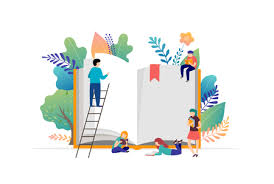 
Cele konkursu:
rozwijanie potrzeb i nawyków czytelniczych uczniów, 
kształcenie umiejętności wypowiedzi pisemnej na temat książki, 
kształcenie umiejętności rozumienia tekstu, 
kształcenie umiejętności promowania książki. Termin:
 Prace konkursowe należy złożyć w bibliotece do 29.10.2021r.  Rozstrzygnięcie konkursu: 05.11.2021 r.

Uczestnicy:
Uczniowie są oceniani w dwóch kategoriach wiekowych: klasy I – III i IV – VIII.
Warunki konkursu:• Zadaniem uczestników konkursu jest zaprezentowanie wybranej książki (spoza kanonu lektur szkolnych) w formie ilustracji oraz krótkiej recenzji:-klasy I-III - min. 5 zdań,-klasy IV-VIII - min. 20 zdań.Praca musi zawierać imię i nazwisko autora oraz tytuł książki, której dotyczy.• Recenzja powinna posiadać jednego autora i być przez niego napisana samodzielnie. Organizator nie bierze odpowiedzialności za naruszenie praw autorskich przez uczestników konkursu. • Format pracy A3, technika dowolna.• Do pracy konkursowej powinno być załączone oświadczenie o wyrażeniu zgody na udział w konkursie oraz metryczka (imię i nazwisko autora, klasa) umieszczona na odwrocie.
• Każdy uczestnik składa tylko 1 niepublikowaną i nienagradzaną nigdzie wcześniej pracę.• Przy ocenie prac jury będzie brało pod uwagę: kompozycję, poprawność językową, ortograficzną i interpunkcyjną, kulturę słowa, ogólny wyraz artystyczny, wartość merytoryczną recenzji oraz jej przydatność dla innych czytelników, pomysłowość, kreatywność, estetykę.• Prace należy dostarczyć do biblioteki szkolnej. 
Nagrody: Dla zwycięzców przewidziano nagrody oraz pamiątkowe dyplomy. 
Organizatorzy:E. Czubat, K. Jakóbczyk